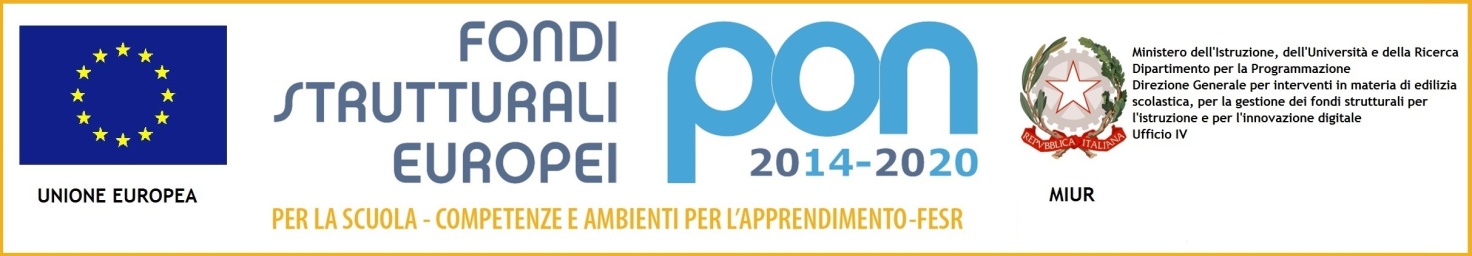 MINISTERO DELL’ISTRUZIONE, DELL’UNIVERSITA’ E DELLA RICERCAUFFICIO SCOLASTICO REGIONALE PER IL LAZIOIstituto Comprensivo VIA BELFORTE DEL CHIENTISEDE CENTRALE: Via Belforte del Chienti, 24 – 00156 Roma -  06 41217716  fax  06 41217716Codice fiscale: 97712620588 – Cod. meccanografico: RMIC8EQ00Ghttp://www.icbelfortedelchienti.gov.it  RMIC8EQ00G@istruzione.it   pec: RMIC8EQ00G@pec.istruzione.itRoma, 5/10/2016A tutti i docentiAl DSGAAl personale ATAOggetto: collegio per dipartimenti del 10 ottobre – spostamento collegio unitario al 18 ottobreCome da piano annuale, il giorno 10 /10/2016 è convocato in sede centrale dalle ore 17.00 alle ore 19.00 si svolgerà il collegio docenti strutturato per gruppi di lavoro sul curriculo verticale. Il collegio è così organizzato:I fase collegiale: restituzione delle esperienze di formazione dei docenti che hanno partecipato al corso di Valutazione delle competenze con il prof. Mario Castoldi e al corso Didattica per competenze della SYSFORM –Giunti.II fase per gruppi di lavoro: dipartimenti (scuola secondaria), interclasse (scuola primaria) e gruppo dei docenti della Scuola dell’infanzia progettazione di compiti autentici.Si coglie l’occasione per comunicare che il collegio unitario previsto per lunedì 17 ottobre è spostato a martedì 18, stesso orario, per impegni di formazione del dirigente. Ci si scusa per il disagio.Il dirigente scolasticoMalvina Fiorani